InterAtletika SL 101.1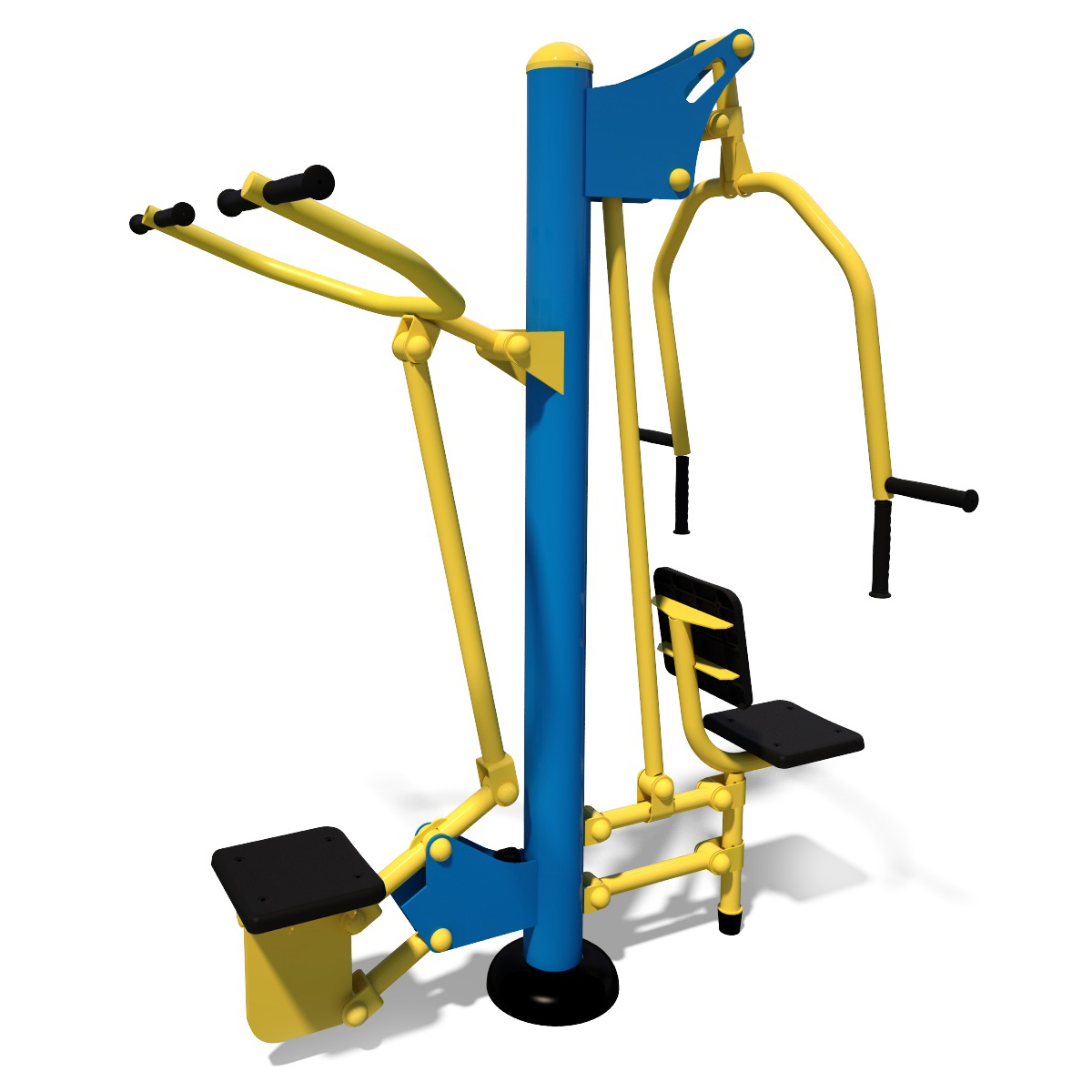 